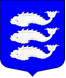 Местная администрация Внутригородского муниципального образованияСанкт-Петербургамуниципальный округ ВасильевскийПОСТАНОВЛЕНИЕ30 сентября      2016 г.			               			                      № 93( в ред. Постановления от 06.03.2017 г. № 13)Об утверждении ведомственной целевой программы МО Васильевский«Участие в реализации мер по профилактике дорожно-транспортного травматизма на территории муниципального образования» на 2017 год	На основании Закона Санкт-Петербурга «Об организации местного самоуправления в Санкт-Петербурге» от 23.09.2009 г. № 420-79, Устава внутригородского муниципального образования Санкт-Петербурга муниципальный округ Васильевский, в соответствии с Положением «О бюджетном процессе внутригородского муниципального образования Санкт-Петербурга муниципальный округ Васильевский» от 20.05.2010 г. № 5 утвержденным решением Муниципального совета МО Васильевский (в редакции решений Муниципального совета МО Васильевский от 12.05.2011 г. № 18, от 03.11.2011 г. № 27, от 21.08.2014 г. № 27, от 24.09.2015 г. № 28, от 19.10.2016 № 27, от 26.01.2017 № 03), гл. 9 Положения о порядке составления проекта бюджета Положением о порядке составления проекта бюджета муниципального образования муниципальный округ Васильевский Санкт-Петербурга» от 27.12.2010 г. № 82 (в редакции от 21.08.2014 г. № 51, в ред. от 17.02.2015 г. № 17, в ред. от 16.11.2015 № 127), местная администрация МО Васильевский, ПОСТАНОВЛЯЕТ:Утвердить ведомственную целевую программу «Участие в реализации мер по профилактике дорожно-транспортного травматизма на территории муниципального образования» согласно приложению № 1 к настоящему Постановлению.Контроль за исполнением данного Постановления возлагаю на начальника организационного отдела – Зайцева В.И.Опубликовать настоящее Постановление на официальном сайте внутригородского муниципального образования Санкт-Петербурга муниципальный округ Васильевский: www.msmov.spb.ru.Настоящее постановление вступает в силу с момента его издания.Глава местной администрацииМО Васильевский                                                                                                   Д.В. ИвановПриложение № 1к Постановлению  местной администрации МО Васильевскийот  «30» сентября 2016 года № 93( в ред. Постановления от 06.03.2017 г. № 13)ВЕДОМСТВЕННАЯ ЦЕлЕВАЯ ПРОГРАММА МО ВАСИЛЬЕВСКИЙ«УЧАСТИЕ В РЕАЛИЗАЦИИ МЕР ПО ПРОФИЛАКТИКЕ ДОРОЖНО-ТРАНСПОРТНОГО ТРАВМАТИЗМА  НА ТЕРРИТОРИИ   МУНИЦИПАЛЬНОГО ОБРАЗОВАНИЯ»  ПАСПОРТ ПРОГРАММЫ"СОГЛАСОВАНО"                                                                                                                Глава МО Васильевский __________________ И.С. Фигурин                                          "____"_____________ 2017 года                                                       "УТВЕРЖДАЮ"                                       Глава местной администрации         МО Васильевский                                            __________________Д.В. Иванов                                      " ___ "__________ 2017 года                                        1. Наименование программы«Участие в реализации мер по профилактике дорожно-транспортного травматизма на территории муниципального образования» (далее – программа).2. Основание для разработки программыФедеральный  закон Российской Федерации от 10.12.1995 года №196-ФЗ «О безопасности дорожного движения»; Закон Санкт-Петербурга «Об организации местного самоуправления в Санкт-Петербурге» от 23.09.2009 года  №  420-79 (Гл.3, ст.10, п.1, пп.27), Устав МО Васильевский (Гл.2, ст.5, п.2, пп.26), Положение об участии в реализации мер по профилактике дорожно-транспортного-травматизма на территории внутригородского  муниципального образования, утвержденное Постановлением местной администрации  МО Васильевский № 90 от 30.09.2015 г.3.Реализуемый вопрос местного значения «Участие в реализации мер по профилактике дорожно-транспортного травматизма на территории муниципального образования».4. Основные разработчики программыМестная администрация внутригородского муниципального образования Санкт-Петербурга муниципальный округ Васильевский.5. Исполнители программыОрганизационный отдел Местной администрации МО Васильевский; организации, привлекаемые по результатам конкурентных закупок, проводимых в рамках федерального закона от 05.04.2013 N 44-ФЗ "О контрактной системе в сфере закупок товаров, работ, услуг для обеспечения государственных и муниципальных нужд".6. Цели и задачи программы:Цели:1. Повышение безопасности дорожного движения на территории муниципального образования2. Совершенствование деятельности по предупреждению ДТП3. Снижение детского дорожно-транспортного травматизма.Задачи:1. Предупреждение опасного поведения участников дорожного движения.2. Снижение количества правонарушений участников дорожного движения.3. Развитие у участников дорожного движения системы навыков правильной и своевременной реакции на любую дорожную ситуацию.4.Формирование готовности детей к участию в дорожном движении.5. Содействовать правоохранительным органам в выявление и пресечения правонарушений в области дорожного движения.6. Воспитательная работа среди детей и молодежи, направленной на устранение причин и условий, способствующих нарушению правил дорожного движения.7. Срок реализации программыПрограмма реализуется в 2017 году. Сроки реализации определяются перечнем мероприятий согласно приложению.8. Источники финансирования программыПрограмма реализуется за счет средств бюджета МО Васильевский.9. Объем финансирования (в рублях)153 900 (сто пятьдесят три тысячи девятьсот) рублей 00 копеек10. Ожидаемые результаты от реализации программы1. Сокращение количества ДТП.2. Сокращение лиц, пострадавших в результате ДТП.3. Сокращение детского дорожно-транспортного травматизма.11. Система контроля над исполнением программыКонтроль за реализацией программы осуществляется местной администрацией внутригородского муниципального образования Санкт-Петербурга муниципальный округ Васильевский.ПЕРЕЧЕНЬ МЕРОПРИЯТИЙК ВЕДОМСТВЕННОЙ ЦЕлЕВОЙ ПРОГРАММЕ МО ВАСИЛЬЕВСКИЙ"УЧАСТИЕ В РЕАЛИЗАЦИИ МЕР ПО ПРОФИЛАКТИКЕ ДОРОЖНО-ТРАНСПОРТНОГО ТРАВМАТИЗМА  НА ТЕРРИТОРИИ МУНИЦИПАЛЬНОГО ОБРАЗОВАНИЯ" 